Lección 6: Usemos una decena para sumar hasta 1,000Sumemos números de 3 dígitos componiendo una decena.Calentamiento: Conversación numérica: Números que forman 10Encuentra mentalmente el valor de cada expresión.6.1: Sumemos números de dos dígitos y de tres dígitosEncuentra el valor de cada suma.Conjunto 1Conjunto 2Conjunto 3¿Qué patrones observaste?6.2: Clasificación de tarjetas: Decena perfectaEmpareja cada número de tres dígitos con un número de dos dígitos. Cuando sumes tus números, ellos deben formar una decena sin unidades adicionales. Escoge 1 pareja de números y encuentra el valor de su suma. Muestra cómo pensaste.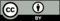 © CC BY 2021 Illustrative Mathematics®